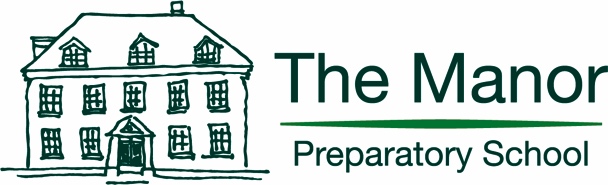 2022-2023For all new parentsAs there are a number of forms that you have submitted electronically requiring parental consent, please could we ask you to print this form and return it to school once you have submitted your child’s joining information to us – thank you.  The forms that you should have read and completed are:1.	Medical consents2.	Photograph permissions3.	Trips/Circulation of Details permissions4.	Swimming competency (not relevant for Pre-Nursery, Nursery and Reception)5.	Sun cream permission (not relevant for Years 3 to 6)6.	Ethnic background7.	Emergency contact information8.	Parental responsibility (only for Pre-Nursery, Nursery and Reception)9.	Method of payment10.	Childcare voucher payment I have read and understood the above documents and give my full permission as submitted online:Name of Child/ren…………………………………………………………………………..Name of 1st parent ………………………………………………………………………….Signature of 1st parent…………………………………………………………………….Name of 2nd parent………………………………………………………………………….Signature of 2nd parent…………………………………………………………………..Date………………………………………………………………………………………………..